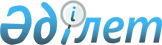 Об утверждении бюджета города Эмба на 2021-2023 годы
					
			С истёкшим сроком
			
			
		
					Решение Мугалжарского районного маслихата Актюбинской области от 30 декабря 2020 года № 539. Зарегистрировано Департаментом юстиции Актюбинской области 5 января 2021 года № 7931. Прекращено действие в связи с истечением срока
      В соответствии с пунктом 2 статьи 9-1 Бюджетного кодекса Республики Казахстан от 4 декабря 2008 года, статьей 6 Закона Республики Казахстан от 23 января 2001 года "О местном государственном управлении и самоуправлении в Республике Казахстан", Мугалжарский районный маслихат РЕШИЛ:
      1. Утвердить бюджет города Эмба на 2021-2023 годы согласно приложениям 1, 2 и 3 соответственно, в том числе на 2021 год в следующих объемах:
      1) доходы – 242 136,3 тысяч тенге:
      налоговые поступления – 25 336 тысяч тенге;
      неналоговые поступления – 0 тенге;
      поступления от продажи основного капитала – 0 тенге;
      поступления трансфертов – 216 800,3 тысяч тенге;
      2) затраты – 245 825,1 тысяч тенге;
      3) чистое бюджетное кредитование – 0 тенге:
      бюджетные кредиты – 0 тенге;
      погашение бюджетных кредитов – 0 тенге;
      4) сальдо по операциям с финансовыми активами – 0 тенге:
      приобретение финансовых активов – 0 тенге;
      поступления от продажи финансовых активов государства – 0 тенге;
      5) дефицит (профицит) бюджета – -3 688,8 тысяч тенге; 
      6) финансирование дефицита (использование профицита) бюджета –
      3 688,8 тысяч тенге:
      поступление займов – 0 тенге;
      погашение займов – 0 тенге;
      используемые остатки бюджетных средств – 3 688,8 тысяч тенге.
      Сноска. Пункт 1 – в редакции решения Мугалжарского районного маслихата Актюбинской области от 06.12.2021 № 103 (вводится в действие с 01.01.2021).


      2. Учесть, что в соответствии со статьей 9 Закона Республики Казахстан от 2 декабря 2020 года "О республиканском бюджете на 2021-2023 годы" установлено:
      с 1 января 2021 года:
      1) минимальный размер заработной платы – 42 500 тенге;
      2) месячный расчетный показатель для исчисления пособий и иных социальных выплат, а также для применения штрафных санкций, налогов и других платежей в соответствии с законодательством Республики Казахстан – 2 917 тенге;
      3) величина прожиточного минимума для исчисления размеров базовых социальных выплат – 34 302 тенге.
      3. Государственному учреждению "Аппарат маслихата Мугалжарского района" в установленном законодательном порядке обеспечить государственную регистрацию настоящего решения в Департаменте юстиции Актюбинской области.
      4. Настоящее решение вводится в действие с 1 января 2021 года. Бюджет города Эмба на 2021 год
      Сноска. Приложение 1 – в редакции решения Мугалжарского районного маслихата Актюбинской области от 06.12.2021 № 103 (вводится в действие с 01.01.2021). Бюджет города Эмба на 2022 год Бюджет города Эмба на 2023 год
					© 2012. РГП на ПХВ «Институт законодательства и правовой информации Республики Казахстан» Министерства юстиции Республики Казахстан
				
      Председатель сессии, секретарь Мугалжарского районного маслихата 

Р. Мусенова
Приложение 1 к решению Мугалжарского районного маслихата от 30 декабря 2020 года № 539
Категория
Категория
Категория
Категория
Сумма (тысяч тенге)
Класс
Класс
Класс
Сумма (тысяч тенге)
Подкласс
Подкласс
Сумма (тысяч тенге)
Наименование
Сумма (тысяч тенге)
1
2
3
4
5
I. Доходы
242 136,3
1
Налоговые поступления
25 336
01
Подоходный налог
5 464
2
Индивидуальный подоходный налог
5 464
04
Налог на недвижимость
19 872
1
Налоги на имущество
792
 3
Земельный налог
1 013
4
Налог на транспортные средства
18 067
2
Неналоговые поступления
0
4
Поступления трансфертов
216 800,3
02
Трансферты из вышестоящих органов государственного управления
216 800,3
3
Трансферты из бюджета районов (городов областного значения)
216 800,3
Функциональная группа
Функциональная группа
Функциональная группа
Функциональная группа
Функциональная группа
Сумма (тысяч тенге)
Функциональная подгруппа
Функциональная подгруппа
Функциональная подгруппа
Функциональная подгруппа
Сумма (тысяч тенге)
Администратор бюджетных программ
Администратор бюджетных программ
Администратор бюджетных программ
Сумма (тысяч тенге)
Программа
Программа
Сумма (тысяч тенге)
Наименование
Сумма (тысяч тенге)
1
2
3
4
5
6
II. Затраты
245 825,1
01
Государственные услуги общего характера
54 296,5
1
Представительные, исполнительные и другие органы, выполняющие общие функции государственного управления
54 296,5
124
Аппарат акима города районного значения, села, поселка, сельского округа
54 296,5
001
Услуги по обеспечению деятельности акимов городов районного значения, сел, поселков, сельских округов
54 296,5
 07
Жилищно-коммунальное хозяйство
41 745
 3
Благоустройство населенных пунктов
41 745
 124
Аппарат акима города районного значения, села, поселка, сельского округа
41 745
008
Освещение улиц в населенных пунктах
35 560
009
Обеспечение санитарии населенных пунктов
4 285
011
Благоустройство и озеленение населенных пунктов, сел, поселков, сельских округов
1 900
 12
Транспорт и коммуникации
32 091,3
 1
Автомобильный транспорт
32 091,3
 124
Аппарат акима города районного значения, села, поселка, сельского округа
32 091,3
012 
Строительство и реконструкция автомобильных дорог в городах районного значения, селах, поселках, сельских округах
26 105,3
013
Обеспечение функционирования автомобильных дорог в городах районного значения, селах, поселках, сельских округах
4 786
045
Капитальный и средний ремонт автомобильных дорог в городах районного значения, селах, поселках, сельских округах
1200
15
Трансферты
117 692,3
1
Трансферты
117 692,3
124
Аппарат акима города районного значения, села, поселка, сельского округа
117 692,3
048
Возврат неиспользованных (недоисползованных) целевых трансфертов
0,3
051
Текущие целевые трансферты из нижестоящего бюджета для покрытия расходов из вышестоящего бюджета в связи с изменениями в законодательстве
117 692
V. Дефицит (профицит) бюджета
-3 688,8
VI. Финансирование дефицита (использование профицита) бюджета
3 688,8
8
Используемые остатки бюджетных средств
3 688,8
01
Остатки бюджетных средств
3 688,8
1
Свободные остатки бюджетных средств
3 688,8
01
Свободные остатки бюджетных средств
3 688,8Приложение 2 к решению Мугалжарского районного маслихата от 30 декабря 2020 года № 539
категория
категория
категория
категория
сумма (тысяч тенге)
класс
класс
класс
сумма (тысяч тенге)
подкласс
подкласс
сумма (тысяч тенге)
наименование
сумма (тысяч тенге)
1. ДОХОДЫ
157 461,0
1
НАЛОГОВЫЕ ПОСТУПЛЕНИЯ
23 899,0
01
Подоходный налог
5 847,0
2
Индивидуальный подоходный налог
5 847,0
04
Налог на недвижимость
18 052,0
1
Налоги на имущество
847,0
3
Земельный налог
1 084,0
4
Налог на транспортные средства
16 121,0
4
Поступления трансфертов
133 562,0
02
Трансферты из вышестоящих органов государственного управления
133 562,0
3
Трансферты из бюджета районов (городов областного значения)
133 562,0
функциональная группа
функциональная группа
функциональная группа
функциональная группа
функциональная группа
сумма (тысяч тенге)
функциональная подгруппа
функциональная подгруппа
функциональная подгруппа
функциональная подгруппа
сумма (тысяч тенге)
администратор бюджетных программ
администратор бюджетных программ
администратор бюджетных программ
сумма (тысяч тенге)
программа
программа
сумма (тысяч тенге)
Наименование
сумма (тысяч тенге)
ІІ. ЗАТРАТЫ
157 461,0
01
Государственные услуги общего характера
32 757,0
1
Представительные, исполнительные и иные органы, выполняющие общие функции государственного управления
32 757,0
124
Аппарат акима города районного значения, села, поселка, сельского округа
32 757,0
001
Услуги по обеспечению деятельности акимов городов районного значения, сел, поселков, сельских округов
32 757,0
07
Жилищно-коммунальное хозяйство
4 835,0
3
Благоустройство населенных пунктов
4 835,0
124
Аппарат акима города районного значения, села, поселка, сельского округа
4 835,0
008
Освещение улиц в населенных пунктах
2 000,0
009
Обеспечение санитарии населенных пунктов
2 835,0
011
Благоустройство и озеленение населенных пунктов
0,0
12
Транспорт и коммуникации
1 000,0
1
Автомобильный транспорт
1 000,0
124
Города районного значения, села, поселка, сельского округа
1 000,0
013
Обеспечение функционирования автомобильных дорог в городах районного значения, селах, поселках, сельских округах
1 000,0
15
Трансферттер
118 869,0
1
Трансферттер
118 869,0
124
Города районного значения, села, поселка, сельского округа
118 869,0
V. Дефицит бюджета (профицит)
0,0
VI. Финансирование дефицита бюджета (использование профицита)
0,0Приложение 3 к решению Мугалжарского районного маслихата от 30 декабря 2020 года № 539
категория
категория
категория
категория
сумма (тысяч тенге)
класс
класс
класс
сумма (тысяч тенге)
подкласс
подкласс
сумма (тысяч тенге)
наименование
сумма (тысяч тенге)
1. ДОХОДЫ
160 770,0
1
НАЛОГОВЫЕ ПОСТУПЛЕНИЯ
25 572,0
01
Подоходный налог
6 256,0
2
Индивидуальный подоходный налог
6 256,0
04
Налог на недвижимость
19 316,0
1
Налоги на имущество
906,0
3
Земельный налог
1 160,0
4
Налог на транспортные средства
17 250,0
4
Поступления трансфертов
135 198,0
02
Трансферты из вышестоящих органов государственного управления
135 198,0
3
Трансферты из бюджета районов (городов областного значения)
135 198,0
функциональная группа
функциональная группа
функциональная группа
функциональная группа
функциональная группа
сумма (тысяч тенге)
функциональная подгруппа
функциональная подгруппа
функциональная подгруппа
функциональная подгруппа
сумма (тысяч тенге)
администратор бюджетных программ
администратор бюджетных программ
администратор бюджетных программ
сумма (тысяч тенге)
программа
программа
сумма (тысяч тенге)
Наименование
сумма (тысяч тенге)
ІІ. ЗАТРАТЫ
160 770,0
01
Государственные услуги общего характера
32 757,0
1
Представительные, исполнительные и иные органы, выполняющие общие функции государственного управления
32 757,0
124
Аппарат акима города районного значения, села, поселка, сельского округа
32 757,0
001
Услуги по обеспечению деятельности акимов городов районного значения, сел, поселков, сельских округов
32 757,0
07
Жилищно-коммунальное хозяйство
6 939,0
3
Благоустройство населенных пунктов
6 939,0
124
Аппарат акима города районного значения, села, поселка, сельского округа
6 939,0
008
Освещение улиц в населенных пунктах
6 718,0
009
Обеспечение санитарии населенных пунктов
221,0
011
Благоустройство и озеленение населенных пунктов
0,0
12
Транспорт и коммуникации
2 205,0
1
Автомобильный транспорт
2 205,0
124
Города районного значения, села, поселка, сельского округа
2 205,0
013
Обеспечение функционирования автомобильных дорог в городах районного значения, селах, поселках, сельских округах
2 205,0
15
Трансферттер
118 869,0
1
Трансферттер
118 869,0
124
Города районного значения, села, поселка, сельского округа
118 869,0
V. Дефицит бюджета (профицит)
0,0
VI. Финансирование дефицита бюджета (использование профицита)
0,0